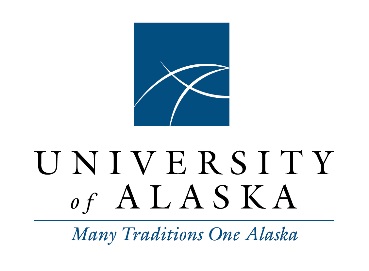 University of AlaskaStatewide Workforce DevelopmentFY23 TVEP Status ReportNote: 1. Save the form and name the file with your information (e.g., FY23TVEPReport_Campus_Program/ Project). 2. Complete all relevant fields related to your program/project. 3. Please refer to the TVEP RFP or Manual for who to contact at your university with any questions. 
Career Clusters: Agriculture, Food & Natural Resources (Includes Fisheries, Energy, Environmental Science & Green Jobs); Architecture & Construction; Arts, AV Technology & Communications; Business Management & Administration; Education & Training; Finance; Government & Public Administration; Health Sciences; Hospitality & Tourism; Human Services; Information Technology; Law, Public Safety, Corrections & Security; Manufacturing (Includes Mining & Process Technology); Marketing; Science, Technology, Engineering & Mathematics; Transportation, Distribution & Logistics (Includes Maritime)1FY23 TVEP FUNDING STATUS
University:Campus:Department:Program/Project Title:Responsible Person/Title:TVEP Funding Request Total:FY23 TVEP Funding is:Select one of the following:Select one of the following:Select one of the following:Select one of the following:Select one of the following:FY23 TVEP Funding is: One-time One-time One-time First-time First-timeFY23 TVEP Funding is: Continuation            Number of Years on TVEP:   Continuation            Number of Years on TVEP:   Continuation            Number of Years on TVEP:   Continuation            Number of Years on TVEP:   Continuation            Number of Years on TVEP:  Projected unduplicated # of students served in program/project funded by TVEP for FY23:Some examples of information sources include an internal database, Institutional Research or Banner.Projected number:  Projected number:  Projected number:  Projected number:  Projected number:  Projected unduplicated # of students served in program/project funded by TVEP for FY23:Some examples of information sources include an internal database, Institutional Research or Banner.Information Source: Information Source: Information Source: Information Source: Information Source: Continuation program’s/project’s performance metrics for FY23Student Credit Hours:  Student Credit Hours:  Student Credit Hours:  Student Credit Hours:  Student Credit Hours:  Continuation program’s/project’s performance metrics for FY23Current # of Admitted Majors:  Current # of Admitted Majors:  Current # of Admitted Majors:  Current # of Admitted Majors:  Current # of Admitted Majors:  Continuation program’s/project’s performance metrics for FY23Anticipated # of Graduates/Completers:  Anticipated # of Graduates/Completers:  Anticipated # of Graduates/Completers:  Anticipated # of Graduates/Completers:  Anticipated # of Graduates/Completers:  Please identify one Career Cluster1 this program/project fits within:Please identify one Career Cluster1 this program/project fits within:Is the program/project for credit or non-credit? (select one)Is the program/project for credit or non-credit? (select one)Is the program/project for credit or non-credit? (select one) Credit Credit Non-creditWhat student outcomes, including employment, have been achieved as a result of this TVEP funding?  What university credentials or degree credentials have been attained? If TVEP funded equipment, how many students had hands on experience because of this funding?What student outcomes, including employment, have been achieved as a result of this TVEP funding?  What university credentials or degree credentials have been attained? If TVEP funded equipment, how many students had hands on experience because of this funding?What student outcomes, including employment, have been achieved as a result of this TVEP funding?  What university credentials or degree credentials have been attained? If TVEP funded equipment, how many students had hands on experience because of this funding?What student outcomes, including employment, have been achieved as a result of this TVEP funding?  What university credentials or degree credentials have been attained? If TVEP funded equipment, how many students had hands on experience because of this funding?What student outcomes, including employment, have been achieved as a result of this TVEP funding?  What university credentials or degree credentials have been attained? If TVEP funded equipment, how many students had hands on experience because of this funding?What student outcomes, including employment, have been achieved as a result of this TVEP funding?  What university credentials or degree credentials have been attained? If TVEP funded equipment, how many students had hands on experience because of this funding?Please describe all that apply for how this program/project supports workforce development priorities (e.g., increases number of completers in high-demand jobs, promotes and expands partnerships, collaborates with industry, increases access with flexible delivery, improves persistence, supports faculty professional development, offers internships, promotes collaboration across the UA System to leverage resources and align programs, supports student activities (advising, career counseling, placement), is an externally accredited program, etc.).Please describe all that apply for how this program/project supports workforce development priorities (e.g., increases number of completers in high-demand jobs, promotes and expands partnerships, collaborates with industry, increases access with flexible delivery, improves persistence, supports faculty professional development, offers internships, promotes collaboration across the UA System to leverage resources and align programs, supports student activities (advising, career counseling, placement), is an externally accredited program, etc.).Please describe all that apply for how this program/project supports workforce development priorities (e.g., increases number of completers in high-demand jobs, promotes and expands partnerships, collaborates with industry, increases access with flexible delivery, improves persistence, supports faculty professional development, offers internships, promotes collaboration across the UA System to leverage resources and align programs, supports student activities (advising, career counseling, placement), is an externally accredited program, etc.).What are the planned funding sources for future years of the program/project (e.g., General Funds, TVEP, tuition and/or other)? Please provide a detailed plan if on year three or more of receiving TVEP funds. Clear justification will be needed for continuation funding to be considered beyond five years and for a maximum of seven.What are the planned funding sources for future years of the program/project (e.g., General Funds, TVEP, tuition and/or other)? Please provide a detailed plan if on year three or more of receiving TVEP funds. Clear justification will be needed for continuation funding to be considered beyond five years and for a maximum of seven.What are the planned funding sources for future years of the program/project (e.g., General Funds, TVEP, tuition and/or other)? Please provide a detailed plan if on year three or more of receiving TVEP funds. Clear justification will be needed for continuation funding to be considered beyond five years and for a maximum of seven.FY23 University Contribution Toward Program/Project Funding:FY23 Other Contribution Toward Program/Project Funding:Please share one significant student success story, including: first/last name, certification/degree attainment, employment outcome, quote, etc. (maintain signed release and photo on file). This information may be utilized in the annual legislative report and to advocate for TVEP funding to be reauthorized.Please share one significant student success story, including: first/last name, certification/degree attainment, employment outcome, quote, etc. (maintain signed release and photo on file). This information may be utilized in the annual legislative report and to advocate for TVEP funding to be reauthorized.Please share one significant student success story, including: first/last name, certification/degree attainment, employment outcome, quote, etc. (maintain signed release and photo on file). This information may be utilized in the annual legislative report and to advocate for TVEP funding to be reauthorized.Are there any courses this program/project would support that provides dual enrollment opportunities to high school students? Yes NoDate of Status:Org/Fund:Org Title:NOTE: Please round funding amounts to the nearest 100th and do not include funding outside of TVEP.NOTE: Please round funding amounts to the nearest 100th and do not include funding outside of TVEP.NOTE: Please round funding amounts to the nearest 100th and do not include funding outside of TVEP.FY23 Authorized TVEP FundingFY23 Authorized TVEP FundingTVEP Expenditures to Date:TVEP Expenditures to Date:TVEP Projected Remaining Expenditures through June 30th:NOTE: Expenditures + remaining expenditures should not exceed authorized funding.TVEP Projected Remaining Expenditures through June 30th:NOTE: Expenditures + remaining expenditures should not exceed authorized funding.TVEP Fiscal Year End BalanceNOTE: Equals authorized funding – expenditures – projected expenditures.TVEP Fiscal Year End BalanceNOTE: Equals authorized funding – expenditures – projected expenditures.